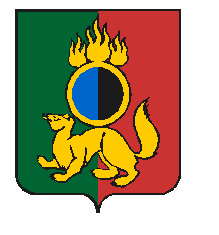 АДМИНИСТРАЦИЯ ГОРОДСКОГО ОКРУГА ПЕРВОУРАЛЬСКПОСТАНОВЛЕНИЕг. ПервоуральскВ соответствии с Федеральным законом от 10 января 2002 года № 7-ФЗ «Об охране окружающей среды», от 06 октября 2003 года № 131-ФЗ «Об общих принципах организации местного самоуправления в Российской Федерации», с протестом Свердловской межрайонной природоохранной прокуратуры» от 10 июня 2024 года           № Исорг-20650062-649-24/-20650062, Администрация городского округа ПервоуральскПОСТАНОВЛЯЕТ:1. Признать утратившим силу постановление Администрации городского округа Первоуральск от 29 марта 2022 года № 653 «Об утверждении Порядка реализации функций  по выявлению, оценке объектов накопленного вреда окружающей среде, организации работ по ликвидации накопленного вреда окружающей среде на территории городского округа Первоуральск».2. Разместить настоящее постановление на официальном сайте городского округа Первоуральск. 3. Контроль за выполнением настоящего постановления возложить на заместителя Главы городского округа Первоуральск по жилищно-коммунальному хозяйству, городскому хозяйству и экологии Д.Н. Полякова.14.06.2024№1498О признании утратившим силу постановления Администрации городского округа Первоуральск от 29 марта 2022 года № 653 «Об утверждении Порядка реализации функций  по выявлению, оценке объектов накопленного вреда окружающей среде, организации работ по ликвидации накопленного вреда окружающей среде на территории городского округа Первоуральск»Глава городского округа ПервоуральскИ.В. Кабец